ÖSYM tarafından yapılan merkezi yerleştirme yolu ile Üniversitemize yerleştirilen adaylar, kayıtlarını 19 Ağustos 2019 – 21 Ağustos 2019 tarihleri arasında e- Devlet üzerinde e-Kayıt yolu ile yapabileceklerdir. e-Kayıt kayıt yaptırmak isteyen öğrenci adayları, https://www.turkiye.gov.tr/adresinde ‘e-hizmetler’ bölümünde yer alan ve ‘Yükseköğretim Kurulu Başkanlığı’ başlığı altında bulunan ‘Üniversite E-Kayıt’ seçeneğini aracılığı ile kayıt işlemini gerçekleştirebileceklerdir.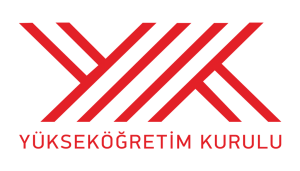 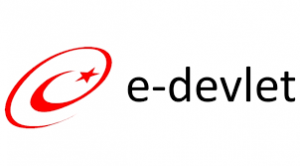 e-Devlet üzerinden kaydını yaptıranlardan ilave herhangi bir belge talep edilmeyecektir.e- Devlet üzerinden kayıt işlemlerini yapanların kayıt için tekrar Üniversitemiz Öğrenci İşleri Daire Başkanlığına başvurmalarına gerek yoktur.e-Devlet üzerinden kayıt işlemlerini yapmayan veya yapamayan adayların kesin kayıt işlemleri yine aynı tarihler içerisinde (19 Ağustos 2019 – 23 Ağustos 2019) Üniversitemiz Öğrenci İşleri Daire Başkanlığı binasında yapılacaktır.e-Devlet üzerinden kayıt yaptırmayıp, kayıtlarını Üniversitemiz kayıt merkezlerinde yaptıracak adaylardan, kayıt için mezuniyet belgesinin (Diploma veya yeni tarihli Geçici Mezuniyet belgesi) aslını ibraz etmeleri istenecektir. Bu belgenin onaylı bir sureti görevlilerce alınacak, belgenin aslı ilgiliye teslim edilecektir. Kayıt yaptıracağı program için sağlık raporu istenilen öğrenciler raporlarını kayıt esnasında teslim edeceklerdir.Posta yolu ile  kayıt yapılmayacaktır. Belirtilen tarihlerde kaydını yaptırmayan öğrenci adayları herhangi bir hak iddia edemeyeceklerdir.